НІКОПОЛЬСЬКА МІСЬКА РАДАVIІ СКЛИКАННЯ	Р І Ш Е Н Н Я28.09.2018                                        м. Нікополь                                  №42-40/VIIПро надання згоди на безоплатну передачу з комунальної власності територіальної громади м. Нікополя в особі Нікопольської міської ради, з господарського відання (балансу) комунального підприємства «Міська житлово-технічна інспекція» Нікопольської міської ради до спільної власності територіальних громад сіл, селищ, міст Дніпропетровської області в особі Дніпропетровської обласної ради у господарське відання (на баланс) комунальному закладу «Нікопольський дитячий санаторій» Дніпропетровської обласної ради» комунального майнаВід імені та в інтересах територіальної громади, розглянувши лист виконуючого обов’язки головного лікаря комунального закладу «Нікопольський дитячий санаторій» ДОР» Шупта І.В. від 29.06.2018 №147/01-23, лист директора комунального підприємства «Міська житлово-технічна інспекція» Нікопольської міської ради Романія Є.С. від 26.06.2018 №992, керуючись Законом України «Про передачу об’єктів права державної та комунальної власності» від 03.03.1998, Положенням про порядок передачі об’єктів права державної та комунальної власності, затвердженого постановою КМУ від 21.09.1998 №1482, статтями 26, 60 Закону України «Про місцеве самоврядування в Україні», Нікопольська міська радаВИРІШИЛА:1.	Надати згоду на безоплатну передачу з комунальної власності територіальної громади м. Нікополя в особі Нікопольської міської ради, з господарського відання (балансу) комунального підприємства «Міська житлово-технічна інспекція» Нікопольської міської ради комунального майна - котельні, загальною площею 29,50 м2, за адресою: м. Нікополь, вул. Гагаріна, 76, інвентарний номер 002842, первісною вартістю 933,08 грн., залишковою вартістю 0,00 грн., станом на 01.07.2018 до спільної власності територіальних громад сіл, селищ, міст Дніпропетровської області в особі Дніпропетровської обласної ради у господарське відання (на баланс) комунальному закладу «Нікопольський дитячий санаторій» Дніпропетровської обласної ради».2.	Виконавчому комітету Нікопольської міської ради вжити заходи щодо безоплатної передачі до спільної власності територіальних громад сіл, селищ, міст Дніпропетровської області в особі Дніпропетровської обласної ради     у    господарське     відання     (на     баланс)     комунальному     закладу2«Нікопольський дитячий санаторій» Дніпропетровської обласної ради» майна, зазначеного в пункті 1 цього рішення.3.	Контроль за виконанням цього рішення покласти на постійну комісію міської ради з питань комунальної власності (Івріна).Міський голова								А.П.Фісак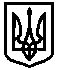 